Wochen der Studienorientierung an der Hochschule Hamm-Lippstadt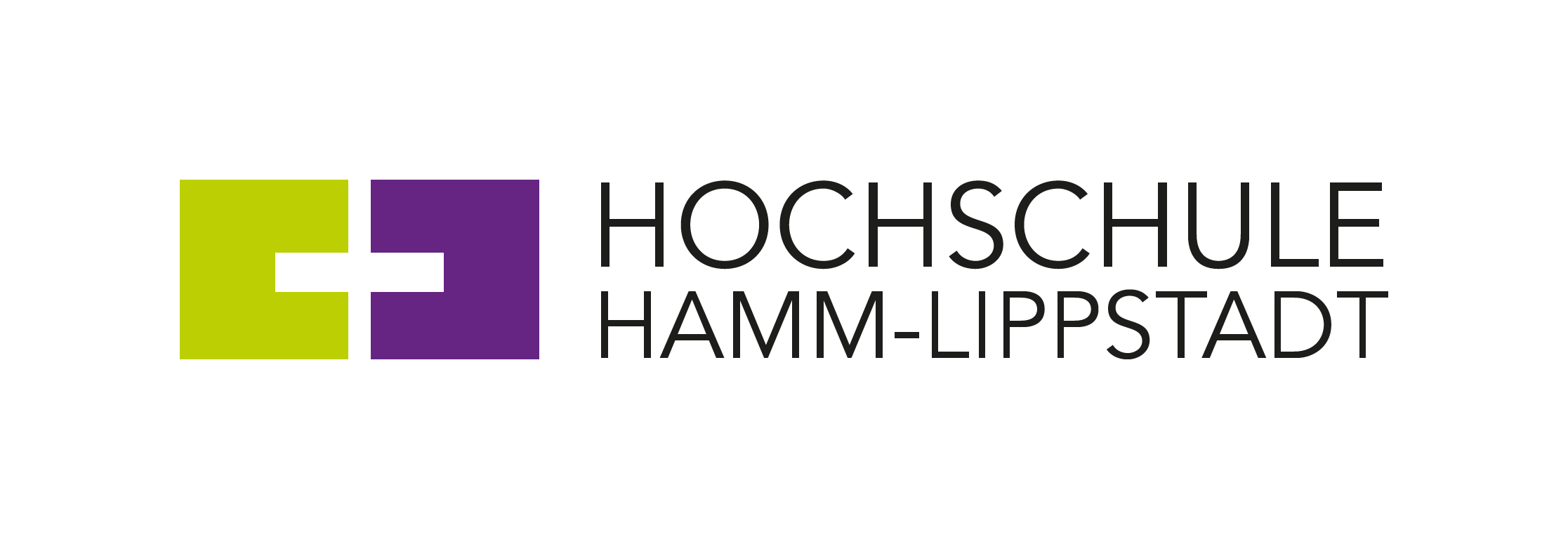 Vom 18. Januar bis 5. Februar 2021 finden in Nordrhein-Westfalen die Wochen der Studienorientierung statt, um Studieninteressierten insbesondere kurz vor dem Abitur, aber auch Eltern und Lehrerinnen und Lehrern die Möglichkeit zu geben, sich umfassend zur Studienwahl und dem Studienangebot zu informieren. Die Hochschule Hamm-Lippstadt beteiligt sich in diesem Jahr erneut mit einem Veranstaltungsangebot. Bedingt durch die Einschränkungen der Coronavirus-Pandemie finden alle Angebote online statt. So kann Studienorientierung kontaktlos und trotzdem persönlich stattfinden. „Das Studienangebot ist mit NRW-weit über 2000 Studiengängen sehr groß. Deshalb ist es wichtig, sich frühzeitig zu informieren und Klarheit über die eigenen Zielvorstellungen zu bekommen“, so die Zentrale Studienberatung der HSHL. Alle Informationen zu den Angeboten der HSHL sind auf der Website der Hochschule zu finden, unter: https://www.hshl.de/wochen-der-studienorientierung-2021 Programm im DetailSoll ich studieren? (Fach-)Abitur - Und dann?
Digitaler Workshop zur Studienorientierung und Entscheidungsfindung19.01.2021 15:00 - 18:00 Uhr21.01.2021 15:00 - 18:00 Uhr
Die Teilnehmerzahl ist begrenzt, deshalb ist eine Anmeldung unter studienberatung@hshl.de erforderlich. Anmeldefrist ist der 15.01.2021. Digitale Studieninformationstage für die Bachelorstudiengänge des Campus Hamm und des Campus LippstadtStudiengänge am Campus Hamm: 26.01.2021, 13-18 UhrStudiengänge am Campus Lippstadt: 27.01.2021, 13-18 UhrKeine vorherige Anmeldung erforderlich.Mein Studium, meine Wahl
Digitaler Vortrag zur Allgemeinen Studienorientierung mit anschließendem Live-Chat 04.02.2021 16:00 - 19:00 UhrDer Online-Vortrag und der Live-Chat werden über Webex Meetings stattfinden. Eine vorherige Anmeldung ist nicht notwendig.Über die Hochschule Hamm-Lippstadt:Seit 2009 bietet die staatliche Hochschule Hamm-Lippstadt ein innovatives Studienangebot mit Fokus auf Ingenieurwissenschaften, Naturwissenschaften, Informatik und Wirtschaft. Aktuell sind rund 6100 Studierende in 14 Bachelor- sowie zehn Masterstudiengängen eingeschrieben. An Standorten in Hamm und Lippstadt verfügt die Hochschule über modernste Gebäude mit rund 15.000 Quadratmetern Laborflächen. Gemeinsam legt das Team mit Präsident Prof. Dr. Klaus Zeppenfeld und Kanzler Karl-Heinz Sandknop den Fokus auf interdisziplinäre Ausrichtung, Marktorientierung, hohen Praxisbezug und zukunftsorientierte Forschung.www.hshl.de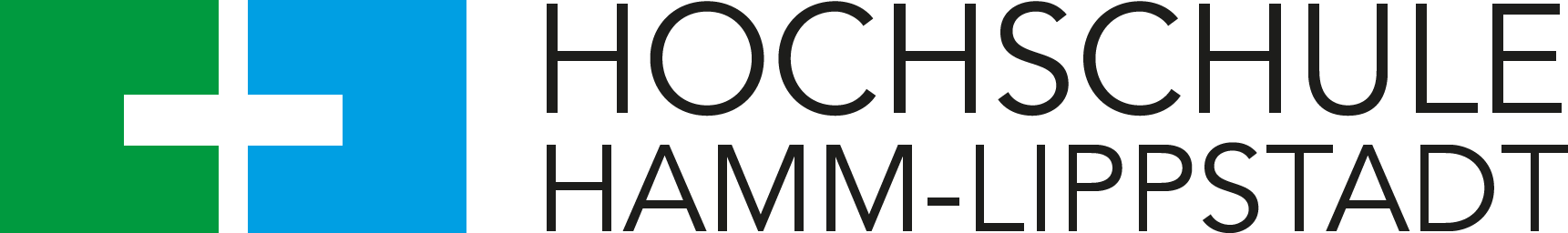 